TRƯỜNG TH GIANG BIÊNTRƯỜNG TH GIANG BIÊNTRƯỜNG TH GIANG BIÊNTRƯỜNG TH GIANG BIÊNTRƯỜNG TH GIANG BIÊNTRƯỜNG TH GIANG BIÊNTRƯỜNG TH GIANG BIÊNTRƯỜNG TH GIANG BIÊNHỌC KÌ IHỌC KÌ IHỌC KÌ ILỊCH BÁO GIẢNG LỚP  5A2LỊCH BÁO GIẢNG LỚP  5A2LỊCH BÁO GIẢNG LỚP  5A2LỊCH BÁO GIẢNG LỚP  5A2LỊCH BÁO GIẢNG LỚP  5A2LỊCH BÁO GIẢNG LỚP  5A2LỊCH BÁO GIẢNG LỚP  5A2TUẦN HỌC THỨ 12TUẦN HỌC THỨ 12TUẦN HỌC THỨ 12Từ ngày:20/11/2023 - Đến ngày: 24/11/2023Từ ngày:20/11/2023 - Đến ngày: 24/11/2023Từ ngày:20/11/2023 - Đến ngày: 24/11/2023Từ ngày:20/11/2023 - Đến ngày: 24/11/2023Từ ngày:20/11/2023 - Đến ngày: 24/11/2023Từ ngày:20/11/2023 - Đến ngày: 24/11/2023Thứ/ngày/buổiThứ/ngày/buổiTiết Tiết
PPCTMôn học
(hoặc PM)Tên bài giảngĐồ dùngĐồ dùngĐồ dùngĐồ dùng2
20/11Buổi sáng1MÍT TINH CHÀO MỪNG 41 NĂM NGÀY NHÀ GIÁO VIỆT NAM 20/11MÍT TINH CHÀO MỪNG 41 NĂM NGÀY NHÀ GIÁO VIỆT NAM 20/11MÍT TINH CHÀO MỪNG 41 NĂM NGÀY NHÀ GIÁO VIỆT NAM 20/11MÍT TINH CHÀO MỪNG 41 NĂM NGÀY NHÀ GIÁO VIỆT NAM 20/11MÍT TINH CHÀO MỪNG 41 NĂM NGÀY NHÀ GIÁO VIỆT NAM 20/11MÍT TINH CHÀO MỪNG 41 NĂM NGÀY NHÀ GIÁO VIỆT NAM 20/11MÍT TINH CHÀO MỪNG 41 NĂM NGÀY NHÀ GIÁO VIỆT NAM 20/112
20/11Buổi sáng2MÍT TINH CHÀO MỪNG 41 NĂM NGÀY NHÀ GIÁO VIỆT NAM 20/11MÍT TINH CHÀO MỪNG 41 NĂM NGÀY NHÀ GIÁO VIỆT NAM 20/11MÍT TINH CHÀO MỪNG 41 NĂM NGÀY NHÀ GIÁO VIỆT NAM 20/11MÍT TINH CHÀO MỪNG 41 NĂM NGÀY NHÀ GIÁO VIỆT NAM 20/11MÍT TINH CHÀO MỪNG 41 NĂM NGÀY NHÀ GIÁO VIỆT NAM 20/11MÍT TINH CHÀO MỪNG 41 NĂM NGÀY NHÀ GIÁO VIỆT NAM 20/11MÍT TINH CHÀO MỪNG 41 NĂM NGÀY NHÀ GIÁO VIỆT NAM 20/112
20/11Buổi sáng3MÍT TINH CHÀO MỪNG 41 NĂM NGÀY NHÀ GIÁO VIỆT NAM 20/11MÍT TINH CHÀO MỪNG 41 NĂM NGÀY NHÀ GIÁO VIỆT NAM 20/11MÍT TINH CHÀO MỪNG 41 NĂM NGÀY NHÀ GIÁO VIỆT NAM 20/11MÍT TINH CHÀO MỪNG 41 NĂM NGÀY NHÀ GIÁO VIỆT NAM 20/11MÍT TINH CHÀO MỪNG 41 NĂM NGÀY NHÀ GIÁO VIỆT NAM 20/11MÍT TINH CHÀO MỪNG 41 NĂM NGÀY NHÀ GIÁO VIỆT NAM 20/11MÍT TINH CHÀO MỪNG 41 NĂM NGÀY NHÀ GIÁO VIỆT NAM 20/112
20/11Buổi sáng412Đạo đứcThực hành giữa kì IMáyMáyMáyMáy2
20/11Buổi chiều112Kể chuyệnKể chuyện đã nghe, đã đọc.MáyMáyMáyMáy2
20/11Buổi chiều223Tiếng AnhUnit 7: How do you learn English? Lesson 3CDCDCDCD2
20/11Buổi chiều312 Lịch sửVượt qua tình thế hiểm nghèoMáyMáyMáyMáy2
20/11Buổi chiều423HDH Bù Tập đọc: Mùa thảo quảMáyMáyMáyMáy3
21/11Buổi sáng123 LTVCMở rộng vốn từ: Bảo vệ môi trường.Máy, bảng phụMáy, bảng phụMáy, bảng phụMáy, bảng phụ3
21/11Buổi sáng256ToánNhân một số thập phân với một số thập phânMáy, bảng phụMáy, bảng phụMáy, bảng phụMáy, bảng phụ3
21/11Buổi sáng311Âm nhạcHọc hát bài Ước mơĐàn organĐàn organĐàn organĐàn organ3
21/11Buổi sáng4 Song ngữToán song ngữ3
21/11Buổi chiều123Khoa học Đá vôi; Xi măng; Gốm xây dựng, gạch, ngóiMáy, tranh Máy, tranh Máy, tranh Máy, tranh 3
21/11Buổi chiều257HDH Bù Toán: Luyện tậpMáyMáyMáyMáy3
21/11Buổi chiều323Thể dục Động tác vươn thở, tay, chân, vặn mình và toàn thân của bài thể dục phát triển chung – TCDụng cụ TTDụng cụ TTDụng cụ TTDụng cụ TT3
21/11Buổi chiều424Tiếng AnhUnit 8: What are you reading? Lesson 1CDCDCDCD4
22/11Buổi sáng123Tập đọc Hành trình của bầy ong.Máy, tranh Máy, tranh Máy, tranh Máy, tranh 4
22/11Buổi sáng2Song ngữKhoa song ngữ4
22/11Buổi sáng358Toán Luyện tậpMáy, bảng phụMáy, bảng phụMáy, bảng phụMáy, bảng phụ4
22/11Buổi sáng424TLVCấu tạo của một bài văn tả người.Máy, bảng phụMáy, bảng phụMáy, bảng phụMáy, bảng phụ4
22/11Buổi chiều112Mĩ thuật Trường em (Tiết 3)MàuMàuMàuMàu4
22/11Buổi chiều212Địa líCông nghiệpMáy, tranhMáy, tranhMáy, tranhMáy, tranh4
22/11Buổi chiều3HDH Hoàn thành bài. Toán + TLVPhiếu HTPhiếu HTPhiếu HTPhiếu HT4
22/11Buổi chiều45
23/11Buổi sáng124 LTVC Luyện tập về quan hệ từ.Máy, bảng phụMáy, bảng phụMáy, bảng phụMáy, bảng phụ5
23/11Buổi sáng259 ToánLuyện tập chungMáy, bảng phụMáy, bảng phụMáy, bảng phụMáy, bảng phụ5
23/11Buổi sáng324 Tin học  Thực hành tổng hợpMáyMáyMáyMáy5
23/11Buổi sáng412 Kĩ thuậtCắt, khâu, thêu (T1).Bộ ĐD Bộ ĐD Bộ ĐD Bộ ĐD 5
23/11Buổi chiều112 Chính tảNghe viết: Mùa thảo quả.Máy, bảng phụMáy, bảng phụMáy, bảng phụMáy, bảng phụ5
23/11Buổi chiều2 HDHHoàn thành bài. Ôn luyện Toán + LTVCPhiếu HTPhiếu HTPhiếu HTPhiếu HT5
23/11Buổi chiều324Thể dục Ôn 5 động tác đã học của bài thể dục PTCDụng cụ TTDụng cụ TTDụng cụ TTDụng cụ TT5
23/11Buổi chiều4 ĐSTVViết bưu thiếp chúc mừng thầy cô6
24/11Buổi sáng123Tin học Thực hành tổng hợpMáyMáyMáyMáy6
24/11Buổi sáng224 TLVLuyện tập tả người (Quan sát và lựa chọn chi tiết).Máy, bảng phụMáy, bảng phụMáy, bảng phụMáy, bảng phụ6
24/11Buổi sáng360Toán Luyện tập chungMáy, bảng phụMáy, bảng phụMáy, bảng phụMáy, bảng phụ6
24/11Buổi sáng420Khoa học Thủy tinhMáy,tranh ảnhMáy,tranh ảnhMáy,tranh ảnhMáy,tranh ảnh6
24/11Buổi chiều1 HDHHoàn thành bài. Toán + TLVPhiếu HTPhiếu HTPhiếu HTPhiếu HT6
24/11Buổi chiều2 HĐNGCKGDNSTLVM: Em yêu thiên nhiênBộ TLBộ TLBộ TLBộ TL6
24/11Buổi chiều3SHL Sơ kết tuần 12 – SHCĐ: Ngày hội môi trườngBảng thi đuaBảng thi đuaBảng thi đuaBảng thi đua6
24/11Buổi chiều4Sử dụng : 25Sử dụng : 25Sử dụng : 25Sử dụng : 25Kiểm tra nhận xétKiểm tra nhận xétKiểm tra nhận xétKiểm tra nhận xétKiểm tra nhận xét      Giang Biên, ngày 07 tháng 11 năm 2023      Giang Biên, ngày 07 tháng 11 năm 2023      Giang Biên, ngày 07 tháng 11 năm 2023      Giang Biên, ngày 07 tháng 11 năm 2023      Giang Biên, ngày 07 tháng 11 năm 2023                                                                           KHỐI TRƯỞNG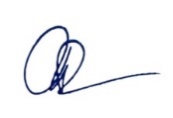                                                                          Nguyễn Thuỷ Tiên                                                                           KHỐI TRƯỞNG                                                                         Nguyễn Thuỷ Tiên                                                                           KHỐI TRƯỞNG                                                                         Nguyễn Thuỷ Tiên